Консультация для родителейПрофилактика пожарной безопасности.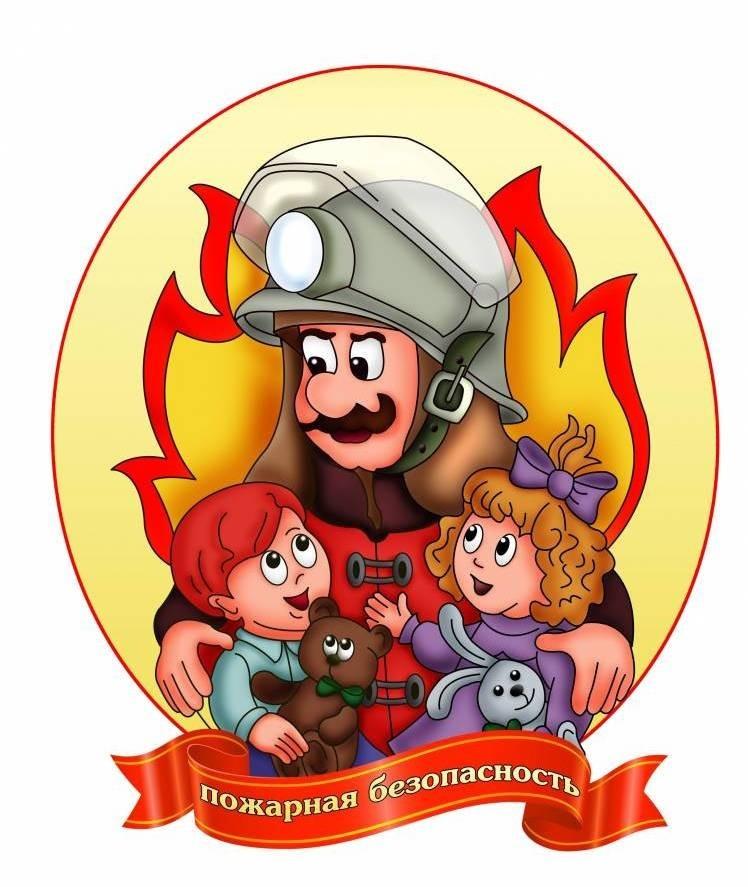 Большинство «детских пожаров» случаются в дошкольном возрасте. Именно поэтому, основы безопасности и первые знакомства с огнём – закладывают родители и воспитатели.Если подойти к горящей свечке вместе с ребёнком, малыш поймёт, что от пламени исходит тепло, которое может быть очень горячим. Будьте аккуратны, ребёнок не должен обжечься!Когда учить детей пожарной безопасности?Дети воспринимают информацию лучше в возрасте 3-6 лет. В этом возрасте нужно научить ребенка правилам безопасности и объяснить, насколько опасен, может быть огонь. Придет время, и ребенок начнет проявлять особой интерес к огню. Не упустите этот момент - настало время познакомить малыша с огнем и рассказать о правилах безопасности.Яркое пламя – это очень интересный для ребенка предмет. Подобные ситуации откладываются в детской памяти на всю жизнь, и, взрослея, ребенок будет знать насколько оно опасно.Что делать если ребенок совсем маленький?Спички, свечки, зажигалки, опасные электроприборы, легковоспламеняющиеся предметы и т.д. – необходимо хранить в местах недоступных ребенку. Проследите, чтобы ребенок не видел, что от него что-то прячут. Необходимо чтобы ребенок понял: пока он не научился пользоваться бытовыми приборами – трогать их нельзя. Пройдет время, и малыш поймет все сам.Малыш уже подрос?Чем ребенок старше, тем больше вещей ему становятся интересными. Каждый день у ребенка будут появляться новые игры, и мир будет казаться красочнее и интереснее. К 7 годам малыш сможет уверенно пользоваться домашней техникой и разными электрическими приборами. В этом возрасте он, чаще всего отвергает помощь взрослых и отвечает: «Я хочу сам».В этом возрасте уже не следует прятать детей от огня. Учитывая естественную тягу детей ко всему новому, следует обучить их правильно и безопасно пользоваться спичками, бенгальскими огнями, свечами, бытовыми электротехническими приборами. Но обязательно объясните ребенку, что нельзя играть с этими приборами и включать их без разрешения взрослых.В противном случае простыми запретами и угрозами родители могут добиться только обратного эффекта – малыш будет учиться пользоваться самостоятельно, пока не видят родители.Помните: Запреты возбуждают любопытство, повышают стремление к самостоятельности и приводят к необратимым последствиям.Расскажите ребенку, как следует вести себя при пожаре!1. Ребёнок должен знать свой адрес, Ф.И.О. и номер телефона! Выучите эту информацию вместе с ним.2. Огнеопасные приборы храните в недоступном от ребёнка месте.3. Показывайте своим примером, что вы выключаете электроприборы, особенно мелкие приборы (утюг, фен, кофеварка, чайник и т.д.)4. Расскажите, что в деревне или на даче без взрослых нельзя, подходить и включать обогревательные приборы (камины, батареи).5. Не забывайте напомнить, что «спички – детям не игрушка»!Как дети реагируют на первые признаки пожара?Огонь – это страшно! Что вы бы сделали на месте ребёнка? Да, спрятались бы в укромном месте, где бы вас никто не нашёл.Даже если ребёнок захочет сообщить об опасности, страх – парализует! Ребёнок может кричать, но в таких случаях голос обычно садиться.Пожарные в масках и широких костюмах - выглядят страшно. Ребёнок может напугаться, подумав, про что- то страшное из мира сказок.Попробуйте придумать сказку о «маленьком неукротимом огоньке», расскажите, как быстро он растет и с какой скоростью умеет перемещаться. Подобные истории помогут ребенку ощутить силу и опасность огня. Таким же образом можно придумать правила безопасности. Для ребенка это будет очень полезно, а вам поможет избежать лишних хлопот. Ребенок должен знать, что если он видит пламя, то нужно:1. Не притрагиваться к огню, а звать на помощь взрослых!2. Если взрослых нет дома, выйти из квартиры и обратиться за помощью к соседям!3. Не искать укрытия в горящей квартире!4. Не спускаться на лифте, а бежать вниз по лестнице!5. Если квартира заперта, не поддаваться панике, а звонить 01 или 112 и звать на помощь соседей!Необходимо помнить, что опаснее огня может быть только дым. Чтобы не задохнуться при пожаре, следует дышать через мокрую марлю и ползти к выходу, не поднимаясь на ноги. Дым имеет свойство подниматься вверх.Родителям нужно постараться не напугать ребёнка, а вызвать у него желание быть внимательным и осторожным.Огонь – это очень большая опасность!Нужен ли план эвакуации?Факт: Рисуя ситуации по  правилам пожарной безопасности и план эвакуации – вы поможете ребенку не напугаться и усвоить материал.1. Разработайте план, согласно которому, у вас будет два аварийных выхода.2. Покажите ребенку, каким будет план во время эвакуации.3. Схематично изобразите планировку комнаты все выходы и входы.4. Чтобы не напугаться, ребёнок должен знать все методы оказания первой помощи.5. План эвакуации лучше повесить напротив двери в доступном для всех месте.6. Напишите номера телефонов экстренных служб и положите под телефон. Пожарные и спасатели МЧС – 01 и 112.7. Научите ребёнка открывать запертую изнутри дверь.Как случаются пожары?Существует много причин возникновения пожара, но часто именно неосторожность и детская шалость служат поводом для огня. Когда ребенок остается один, особенно проявляется его стремление к самостоятельности. Дети в своих разнообразных играх часто повторяют поступки и действия взрослых, имитируя их поведение. Детям хочется, как можно скорее, все узнать и испытать. Нельзя быть уверенным, что оставшись без присмотра, он не решит поиграть с опасными приборами. Родители должны помнить, что оставлять детей одних очень опасно. В случае пожара малыш не сможет самостоятельно выбраться. Помните, что спасаясь от огня и дыма, дети обычно прячутся в укромном месте.Что может послужить причиной пожара?1. Ребёнок, увлечённый своей игрой, может положить игрушку в микроволновую печь. Включив её, микроволновая печь сразу же заискриться.2. Оставленный на кухне ребёнок может включить конфорку плиты, даже не осознав это.3. Включая, выключая лампочки, ребёнок может вызвать перенапряжение в сети. Лампочка может взорваться и стать причиной пожара.4. Оставленные свечи после детского праздника или ухода гостей, могут сжечь весь этаж.5. Пробегающий ребёнок может опрокинуть работающий утюг на ковёр, тот загорится моментально.6. Дети любят играть с проводами. Если ребёнок перегрызёт провод - случится беда.7. Любые электроприборы могут выйти из строя прямо у вас на глазах и воспламениться.Родители, давайте следовать урокам пожарной безопасности и обучать наших детей быть внимательными и осторожными.Помните: подобные уроки должны начинаться с самого раннего детства. Пожар легче предотвратить, чем его потушить.Не забывайте: гораздо легче предотвратить пожар, чем его потушить. Простые меры предосторожности помогут вам обезопасить себя и своих детей.